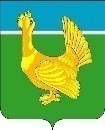 Администрация Верхнекетского районаПОСТАНОВЛЕНИЕВ целях приведения нормативного правового акта в соответствие с бюджетным законодательством, постановляю:1. Внести в Порядок определения объема и условий предоставления из местного бюджета муниципальным бюджетным и автономным учреждениям субсидий на иные цели, не связанных с финансовым обеспечением выполнения муниципального задания на оказание муниципальных услуг (выполнение работ), за исключением субсидий на осуществление капитальных вложений в объекты капитального строительства муниципальной собственности и приобретение объектов недвижимого имущества в муниципальную собственность, утвержденный постановлением Администрации Верхнекетского района от 15.02.2021 № 106 (далее - Порядок) следующие изменения:1) пункт 4 дополнить подпунктами 8 и 9 следующего содержания:«8) справку об отсутствии у Учреждения неисполненной обязанности по уплате налогов, сборов, страховых взносов, пеней, штрафов, процентов, подлежащих уплате в соответствии с законодательством Российской Федерации о налогах и сборах на 1 число месяца, предшествующего месяцу, в котором планируется заключение соглашения;9) справку об отсутствии просроченной задолженности по возврату в бюджет муниципального образования Верхнекетский район Томской области, субсидий, бюджетных инвестиций, предоставленных, в том числе в соответствии с иными правовыми актами, на 1 число месяца, предшествующего месяцу, в котором планируется заключение соглашения.»;2) в пункте 10 слова «Объем Субсидии» заменить словами «Размер Субсидии»;3) пункт 11 изложить в следующей редакции:«11. Порядок расчёта размера Субсидии.Размер Субсидии на компенсацию расходов, связанных с проездом и провозом багажа к месту использования отпуска и обратно для лиц, работающих в муниципальных учреждениях, финансируемых из бюджета муниципального об-разования Верхнекетский район Томской области, и членов их семей определяет-ся на основании пояснительной записки с учётом Положения о размере, условиях и порядке компенсации расходов на оплату стоимости проезда и провоза багажа к месту использования отпуска и обратно для лиц, работающих в органах местного самоуправления, муниципальных учреждениях, финансируемых из бюджета муниципального образования Верхнекетский район Томской области, и членов их семей, утверждённого постановлением Администрации Верхнекетского района от 22.07.2014 №851.»;4) в пунктах 12-14 слова «расчет Субсидии» заменить словами «размер Субсидии»;5) абзац первый пункта 15 изложить в следующей редакции:«15. Предоставление Субсидии осуществляется на основании соглашения, заключенного между Учредителем и Учреждением о предоставлении Субсидии (далее - Соглашение), в том числе дополнительных соглашений к указанному соглашению, предусматривающих внесение в него изменений или его расторжение, в соответствии с типовой формой, установленной соответствующим приказом Управления финансов Администрации Верхнекетского района, содержащей, в том числе следующие положения:»;6) пункт 17 изложить в следующей редакции:«17. Требования, которым должно соответствовать Учреждение на 1-е число месяца, предшествующего месяцу, в котором планируется заключение Соглашения либо принятие решения о предоставлении Субсидии:отсутствие у Учреждения неисполненной обязанности по уплате налогов, сборов, страховых взносов, пеней, штрафов, процентов, подлежащих уплате в соответствии с законодательством Российской Федерации о налогах и сборах; просроченной задолженности по возврату в местный бюджет субсидий, бюджетных инвестиций, предоставленных в том числе в соответствии с иными правовыми актами.»;7) пункт 18 изложить в следующей редакции:«18. Результатами предоставления Субсидии являются:а) количество основных средств, приобретенных Учреждением, единиц – в случае предоставления Субсидии в соответствии с подпунктом 1 пункта 3 настоящего Порядка; б) количество проведенных работ по обследованию, проектированию, капитальному ремонту объектов недвижимого имущества или количество приобретенного Учреждением имущества, единиц – в случае предоставления Субсидии в соответствии с подпунктом 2 пункта 3 настоящего Порядка;в) количество работников, воспользовавшихся правом на компенсацию расходов, связанных с проездом и провозом багажа к месту использования отпуска и обратно для лиц, работающих в муниципальных учреждениях, финансируемых из бюджета муниципального образования Верхнекетский район Томской области, и членов их семей, человек- в случае предоставления Субсидии в соответствии с подпунктом 3 пункта 3 настоящего Порядка;г) количество проведенных работ и мероприятий, единиц - в случае предоставления Субсидии в соответствии с подпунктами 4-7 пункта 3 настоящего Порядка.»;8) пункт 19 изложить в следующей редакции:«19. Перечисление средств Субсидии осуществляется ежемесячно в течение финансового года, в соответствии с условиями Соглашения на лицевой счет Учреждения, открытый в Управлении финансов Администрации Верхнекетского района для отражения операций со средствами, предоставленными из местного бюджета в виде субсидий на иные цели.»;9) пункт 20 изложить в следующей редакции: «20. Учреждение ежеквартально, не позднее 10 числа месяца, следующего за отчетным периодом, предоставляют Учредителю:отчет об осуществлении расходов, источником финансового обеспечения которых является Субсидия, по форме согласно приложению N 1 к настоящему Порядку;отчет о достижении результата предоставления Субсидии, указанного в пункте 18 настоящего Порядка, по форме согласно приложению N 2 к настоящему Порядку.Учредитель вправе устанавливать в Соглашении дополнительные формы предоставления Учреждением отчетности и сроки ее предоставления.»;10) пункт 26 изложить в следующей редакции:«26. В случае выявления по результатам проверок фактов нарушения условий и целей предоставления Субсидии, установленных настоящим Порядком и Соглашением, проведенных Учредителем и уполномоченным органом, Учреждение обязано её вернуть в местный бюджет в порядке и сроки, предусмотренные пунктом 27 настоящего Порядка.»;11) дополнить Порядок приложениями 1 и 2, согласно приложениям 1 и 2 к настоящему постановлению.2. Опубликовать настоящее постановление в информационном вестнике Верхнекетского района «Территория», разместить на официальном сайте Администрации Верхнекетского района. Настоящее постановление вступает в силу со дня его официального опубликования.Ио.Главы Верхнекетского района                                                           Д.В.Сибиряков  С.А. БурганДело - 2, УФ – 1, бух. АВР-1, УО-1, ДЮСШ – 1, Культура -1, прокуратура -1.Приложение 1  к постановлению Администрации Верхнекетского района От 27 июля 2021 г. № 607Приложение 1к Порядку определения объема и условий предоставления из местного бюджета муниципальным бюджетным и автономным учреждениям субсидий на иные цели, не связанных с финансовым обеспечением выполнения муниципального задания на оказание муниципальных услуг (выполнение работ), за исключением субсидий на осуществление капитальных вложений в объекты капитального строительства муниципальной собственности и приобретение объектов недвижимого имущества в муниципальную собственностьОтчет об осуществлении расходов, источником финансового обеспечения которых является Субсидия на "__" __________ 20__ г.Наименование Учредителя______________________________________________Наименование Учреждения______________________________________________Единица измерения: рубль (с точностью до второго десятичного знака)Директор учреждения ____________        _________________________                                        (подпись)             (расшифровка подписи)                                    М.П.Главный бухгалтер  __________         _________________________                                  (подпись)              (расшифровка подписи)Ответственный исполнитель ___________ _________________________ ___________                                                 (подпись)    (расшифровка подписи)    (телефон)"__" __________ 20__ г.Приложение 2  к постановлению Администрации Верхнекетского района от 27 июля 2021 г. № 607Приложение 2к Порядку определения объема и условий предоставления из местного бюджета муниципальным бюджетным и автономным учреждениям субсидий на иные цели, не связанных с финансовым обеспечением выполнения муниципального задания на оказание муниципальных услуг (выполнение работ), за исключением субсидий на осуществление капитальных вложений в объекты капитального строительства муниципальной собственности и приобретение объектов недвижимого имущества в муниципальную собственность27 июля 2021 г.р.п. Белый ЯрВерхнекетского района Томской области№ 607О внесении изменений в Порядок определения объема и условий предоставления из местного бюджета муниципальным бюджетным и автономным учреждениям субсидий на иные цели, не связанных с финансовым обеспечением выполнения муниципального задания на оказание муниципальных услуг (выполнение работ), за исключением субсидий на осуществление капитальных вложений в объекты капитального строительства муниципальной собственности и приобретение объектов недвижимого имущества в муниципальную собственность, утвержденный постановлением Администрации Верхнекетского района от 15.02.2021 № 106 Код цели субсидии: ___________________________________Соглашение от ____________________________ N _________N п/пНаименование СубсидииНаименование мероприятияПлановый объем Субсидии на текущий год, руб.Доведено Субсидииза отчетный периоднарастающим итогом, руб.Фактическое начисление расходов в Учреждении нарастающим итогом, руб.Кассовое исполнение, руб.Остаток средств Субсидии на лицевом счете Учреждения (гр. 4 - гр. 6)12234567ВсегоВсегоВсегоОтчето достижении результата предоставления субсидии на иные цели, не связанных с финансовым обеспечением выполнения муниципального задания на оказание муниципальных услуг (выполнение работ), за исключением субсидий на осуществление капитальных вложений в объекты капитального строительства муниципальной собственности и приобретение объектов недвижимого имущества в муниципальную собственность по состоянию на ____________ 20 __ г.________________________________________________________________________(наименование муниципального учреждения)Отчето достижении результата предоставления субсидии на иные цели, не связанных с финансовым обеспечением выполнения муниципального задания на оказание муниципальных услуг (выполнение работ), за исключением субсидий на осуществление капитальных вложений в объекты капитального строительства муниципальной собственности и приобретение объектов недвижимого имущества в муниципальную собственность по состоянию на ____________ 20 __ г.________________________________________________________________________(наименование муниципального учреждения)Отчето достижении результата предоставления субсидии на иные цели, не связанных с финансовым обеспечением выполнения муниципального задания на оказание муниципальных услуг (выполнение работ), за исключением субсидий на осуществление капитальных вложений в объекты капитального строительства муниципальной собственности и приобретение объектов недвижимого имущества в муниципальную собственность по состоянию на ____________ 20 __ г.________________________________________________________________________(наименование муниципального учреждения)Отчето достижении результата предоставления субсидии на иные цели, не связанных с финансовым обеспечением выполнения муниципального задания на оказание муниципальных услуг (выполнение работ), за исключением субсидий на осуществление капитальных вложений в объекты капитального строительства муниципальной собственности и приобретение объектов недвижимого имущества в муниципальную собственность по состоянию на ____________ 20 __ г.________________________________________________________________________(наименование муниципального учреждения)Отчето достижении результата предоставления субсидии на иные цели, не связанных с финансовым обеспечением выполнения муниципального задания на оказание муниципальных услуг (выполнение работ), за исключением субсидий на осуществление капитальных вложений в объекты капитального строительства муниципальной собственности и приобретение объектов недвижимого имущества в муниципальную собственность по состоянию на ____________ 20 __ г.________________________________________________________________________(наименование муниципального учреждения)Отчето достижении результата предоставления субсидии на иные цели, не связанных с финансовым обеспечением выполнения муниципального задания на оказание муниципальных услуг (выполнение работ), за исключением субсидий на осуществление капитальных вложений в объекты капитального строительства муниципальной собственности и приобретение объектов недвижимого имущества в муниципальную собственность по состоянию на ____________ 20 __ г.________________________________________________________________________(наименование муниципального учреждения)Отчето достижении результата предоставления субсидии на иные цели, не связанных с финансовым обеспечением выполнения муниципального задания на оказание муниципальных услуг (выполнение работ), за исключением субсидий на осуществление капитальных вложений в объекты капитального строительства муниципальной собственности и приобретение объектов недвижимого имущества в муниципальную собственность по состоянию на ____________ 20 __ г.________________________________________________________________________(наименование муниципального учреждения)Отчето достижении результата предоставления субсидии на иные цели, не связанных с финансовым обеспечением выполнения муниципального задания на оказание муниципальных услуг (выполнение работ), за исключением субсидий на осуществление капитальных вложений в объекты капитального строительства муниципальной собственности и приобретение объектов недвижимого имущества в муниципальную собственность по состоянию на ____________ 20 __ г.________________________________________________________________________(наименование муниципального учреждения)Отчето достижении результата предоставления субсидии на иные цели, не связанных с финансовым обеспечением выполнения муниципального задания на оказание муниципальных услуг (выполнение работ), за исключением субсидий на осуществление капитальных вложений в объекты капитального строительства муниципальной собственности и приобретение объектов недвижимого имущества в муниципальную собственность по состоянию на ____________ 20 __ г.________________________________________________________________________(наименование муниципального учреждения)Отчето достижении результата предоставления субсидии на иные цели, не связанных с финансовым обеспечением выполнения муниципального задания на оказание муниципальных услуг (выполнение работ), за исключением субсидий на осуществление капитальных вложений в объекты капитального строительства муниципальной собственности и приобретение объектов недвижимого имущества в муниципальную собственность по состоянию на ____________ 20 __ г.________________________________________________________________________(наименование муниципального учреждения)Код цели субсидии: ___________________________________Код цели субсидии: ___________________________________Код цели субсидии: ___________________________________Код цели субсидии: ___________________________________Код цели субсидии: ___________________________________Код цели субсидии: ___________________________________Код цели субсидии: ___________________________________Код цели субсидии: ___________________________________Код цели субсидии: ___________________________________Код цели субсидии: ___________________________________Соглашение от ____________________________ N _________Соглашение от ____________________________ N _________Соглашение от ____________________________ N _________Соглашение от ____________________________ N _________Соглашение от ____________________________ N _________Соглашение от ____________________________ N _________Соглашение от ____________________________ N _________Соглашение от ____________________________ N _________Соглашение от ____________________________ N _________Соглашение от ____________________________ N _________Результат предоставления Субсидии Единица измеренияЕдиница измеренияПлановые значенияФактически достигнутые значенияФактически достигнутые значенияФактически достигнутые значенияФактически достигнутые значенияФактически достигнутые значенияФактически достигнутые значенияФактически достигнутые значенияРезультат предоставления Субсидии Единица измеренияЕдиница измеренияПлановые значенияна отчетную датуна отчетную датуна отчетную датуотклонение от планового значенияотклонение от планового значенияотклонение от планового значенияотклонение от планового значенияРезультат предоставления Субсидии Единица измеренияЕдиница измеренияПлановые значенияна отчетную датуна отчетную датуна отчетную датув абсолютных величинах (гр. 3 - гр. 4)в процентах (гр. 4 - гр. 3 x 100%)причины отклоненияпричины отклонения12234445677Руководитель учрежденияРуководитель учреждения(подпись)(подпись)(подпись)(расшифровка подписи)(расшифровка подписи)(расшифровка подписи)(расшифровка подписи)Главный бухгалтерГлавный бухгалтер(подпись)(подпись)(подпись)(расшифровка подписи)(расшифровка подписи)(расшифровка подписи)(расшифровка подписи)